Equivalent Fractions Practice Questions1. Show the equivalent fractions for 			2. Show the equivalent fractions for 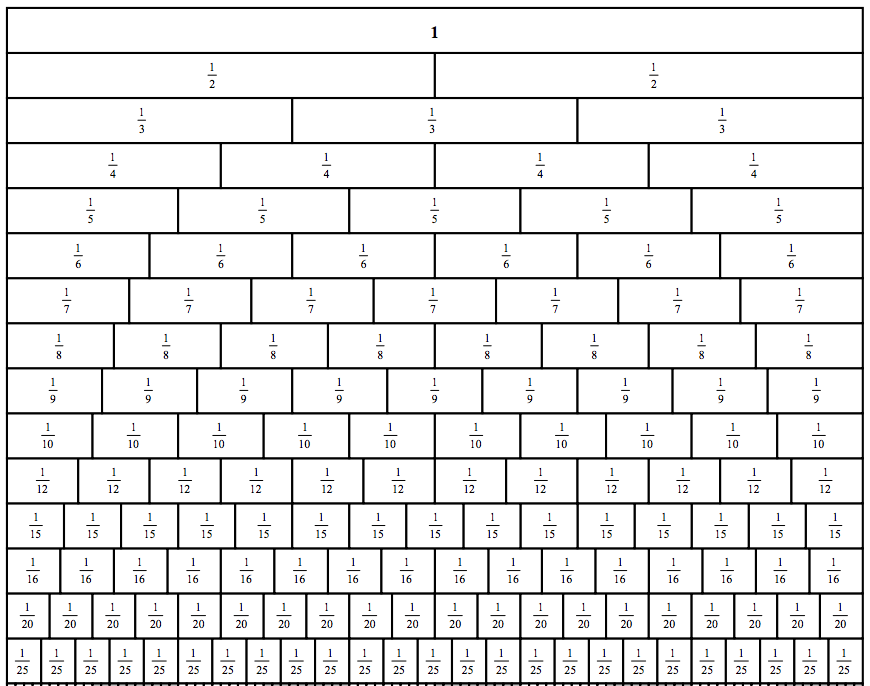 3. Show the equivalent fractions for 			4. Show the equivalent fractions for 5. Show the equivalent fractions for 			6. Show the equivalent fractions for 